Информация об участии в республиканских конкурсных мероприятиях (соревнованиях, НПК, конкурсах…) за 2019-2020 уч. год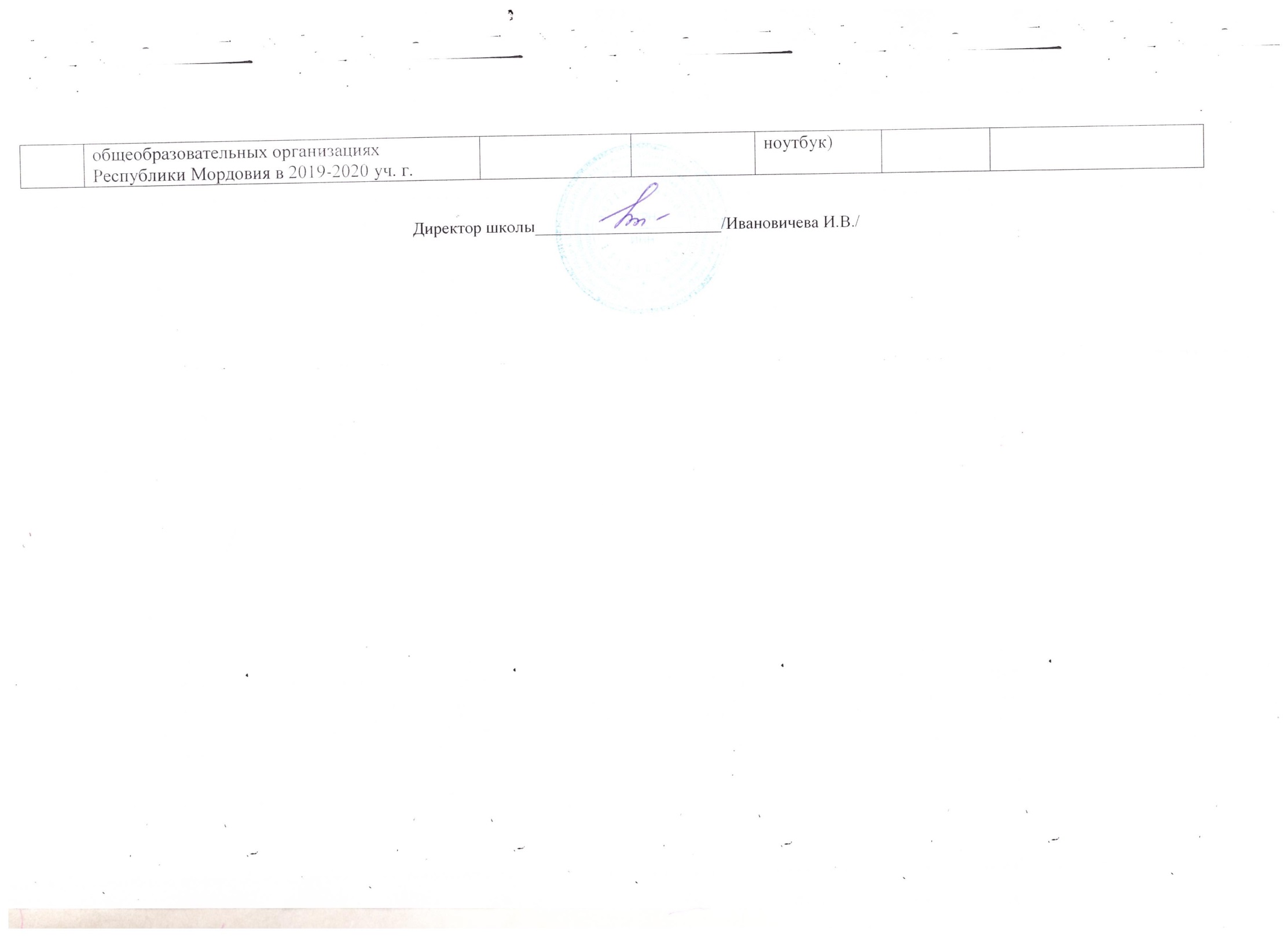 №Конкурс, мероприятиеУчастники (Ф.И., класс)РуководительРезультатДата проведенияУровень(муниципальный, республиканский, всероссийский)Республиканские соревнования по бегу, посвященные памяти Н.Н. Щукина.Команда из 12 обучающихсяДрагунов В.Д.участие21.09.2019республиканскийРеспубликанский кроссКоманда из 8 обучающихсяДрагунов В.Д.участие25.09.2019республиканскийРеспубликанский турнир по шахматам «Белая ладья»Команда из 7 обучающихсяГоршков Н.М.участие28.09.2019республиканскийОткрытые республиканские соревнования по ПСР (комбинированному туризму)Команда из 10 обучающихсяДрагунов В.Д.участие29.09.2019республиканскийРеспубликанская экологическая акция «Посади  лес!»Члены школьного лесничества «Росток»Пронина А.И.Луконин А.К.Посадка 50 саженцев сосен и елей17.10.2019республиканскийНаграждение победителей акции «Сделаем вместе»Вадяева КристинаИвановичева И.В.Пронина А.И.призеры16.10.2019республиканскийРеспубликанский этап сдачи ГТОКулагина Е.Исаева А.Королева Д.Драгунов В.Д.15.10.2019республиканскийРеспубликанские соревнования по спортивному туризму на пешеходных дистанцияхКоманда из 7 обучающихсяДрагунов В.Д.17.10.2019республиканскийРегиональный этап всероссийского конкурса «Стиль жизни - здоровье»Ивановичев ИванВишнякова М.Н.участие26.10.2019республиканскийРеспубликанский форум «Добро в Мордовии»Команда волонтеровПронина А.И.3 место9.12.2019республиканскийVIII Открытый чемпионат Республики Мордовия по географии на приз Главы Республики Мордовия, Председателя Попечительского совета Отделения Русского географического общества в РМНаумов Р.Пронина А.И.лауреат25.01.2020республиканскийРеспубликанский конкурс «Искусство слова»  Вадяева К.Вишнякова М.Н.1 местореспубликанскийРеспубликанский турнир по шахматам Зимний Кубок Каиссы.5 участниковГоршков Н.М.1 место в командном зачете среди районов Республики Мордовия, Юлина Снежана-2 место в личном зачете среди участников-девочек25,26.01.2020республиканскийРеспубликанский этап конкурса «Ученик года-2020»Осипова В.Вишнякова М.Н.участие26-27.02.2020республиканскийРегиональный этап Всероссийского конкурса социальной рекламы антинаркотической направленности и пропаганды здорового образа жизни «Спасем жизнь вместе»Ивановичев И.Вишнякова М.Н.участиереспубликанский Первенство Республики Мордовия по спортивному туризму на лыжных дистанциях.10 участниковДрагунов В.Д.участие21.02.2020республиканскийРеспубликанский этап  олимпиады школьников по мокшанскому  языкуБикеева А.Вишнякова М.Н.участие10.01.2020республиканскийРеспубликанский финал соревнований по легкоатлетическому многоборью «Шиповка юных» Драгунов В.Д.28-29.02.2020республиканскийРеспубликанская олимпиада школьников «В начале было слово…»Осипова В., Севостьянчик К.Вишнякова М.Н.участие2.03.2020республиканскийВсероссийский турнир по шахматам, республиканский этап2 командыГоршков Н.М.2 место (старшая группа)3 место (младшая группа)6.03.2020республиканскийРеспубликанский конкурс «Интеллект будущего», 1 участникКоролева Д.Пронина А.И.1 местореспубликанскийВсероссийская научно-практическая конференция «Живая культура: традиции и современность»Коновалов М.Осипова В.Пронина А.И.1 место1 местореспубликанскийРеспубликанский этап конкурса «Мой край родной»Коновалов М.Севостьянчик К.Пронина А.И.Вишнякова А.Н.1 место3 местореспубликанскийРеспубликанский этап конкурса «Живая культура: традиции и современность»Вадяева К.Пронина А.И.1 местореспубликанскийРеспубликанский конкурс «Экология вокруг нас»Осипова В.Пронина А.И.1 местореспубликанский